Fall 2015 PRHS C.O.R.E. Club Events!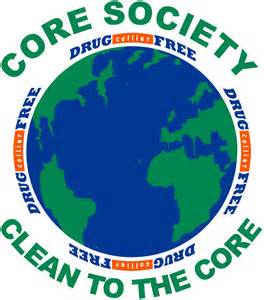 SEPTEMBER 2015Meeting Dates (Every Other Thursday)Thursday, September 10th (Getting to Know C.O.R.E. and YOU)Intro to the Club = Meeting TopicSquad Up Icebreaker in Courtyard = “Good Clean Fun” ActivitySeptember 24thDangers of Marijuana=Meeting TopicRice Krispy Treats Decorating = “Good Clean Fun” ActivitySEPTEMBER VOLUNTEER OPPORTUNITY: SATURDAY SEPT. 26United Way 5K: Help the C.O.R.E. Society at North Collier Regional Park in Naples. 8am to 11am.  SEPTEMBER SCHOOL EVENT: Tuesday, September 29th at PRHS gym for Volleyball C.O.R.E. Night. Pledge and member drive & Serving Competition OCTOBER 2015Meeting Dates (Every Other Thursday)Thursday, October 8thDangers of Alcohol = Meeting TopicNon drinking games (orange soda pong, flip cup) = “Good Clean Fun” ActivityThursday, October 22nd  Meeting with CCSO/DFC Guest Speaker on New Drug Threats in FloridaOCTOBER VOLUNTEER OPPORTUNITY: Red Ribbon Week Prep (Posters, Events for Lunch, Pledge Collection, etc.)OCTOBER SCHOOL EVENT: RED RIBBON WEEK from OCTOBER 26-30The 2015 National Red Ribbon theme is “Respect Yourself. Be Drug Free.”NOVEMBER 2015Meeting Dates (Every Other Thursday)November 5th: Pharm Parties = Meeting TopicCandy Land Pill Party Reality Check = Good Clean Fun ActivityNovember 19th:Rohypnol = Meeting Topic Roulette = Good Clean Fun Activity NOVEMBER VOLUNTEER OPPORTUNITY: DRUGS ARE FOUL! BASKETBALL & FREE THROW EVENT. PRHS Basketball Game Event Pledge Drive and Pretest Shoot to be Drug Free (pledge and member drive; club awareness)NOVEMBER SCHOOL WIDE ACTIVITY: DON’T BE A TURKEY SCHOOL WIDE EVENT. Cold Turkey Facts about Drugs on Suckers. DECEMBER 2015Meeting Dates (Every Other Thursday)December 3rd: Tobacco Free is Good for You and Me = Meeting TopicBubble Gum Blowing Contest = “Good Clean Fun” ActivityDecember 17th: (Pot Luck Anti-Marijuana Luncheon)DECEMBER VOLUNTEER ACTIVITY: Community Event, To Be AnnouncedDECEMBER SCHOOL ACTIVITY: C.O.R.E. off campus: glow bowlingREMEMBER, IT’S NEVER A BORE WHEN YOU’RE IN CORE!